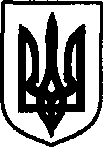 УКРАЇНАДунаєвецька міська  рада VII скликанняР І Ш Е Н Н ЯПершої сесії25 листопада  2015 р.                             Дунаївці	                       № 5-1/2015рПро обрання секретаря Дунаєвецькоїміської  радиКеруючись частиною 4 статті 26, частиною 1 статті 50, частиною 3 статті 59 Закону України «Про місцеве самоврядування в Україні», на підставі протоколу лічильної комісії про підсумки таємного голосування, міська радаВИРІШИЛА:	Обрати секретарем Дунаєвецької міської ради Островського Миколу Гелярдовича.Міський голова                                                      		                                       В. Заяць